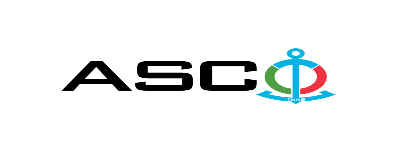 “AZƏRBAYCAN XƏZƏR DƏNİZ GƏMİÇİLİYİ” QAPALI SƏHMDAR CƏMİYYƏTİNİN№AM-048/2022 NÖMRƏLİ 16.03.2022-Cİ il TARİXİNDƏ “Dənizçi” MTK-nın 1-ci mərtəbəsi uşaq bağçası olmaqla yüksək mərtəbəli yaşayış MDF boyalı qapıların quraşdırılması xidmətlərinin (mal-material və işçi heyəti ilə).satın alınması məqsədilə keçirdiyiAÇIQ MÜSABİQƏNİN QALİBİ HAQQINDA BİLDİRİŞ                                                              “AXDG” QSC-nin Satınalmalar KomitəsiSatınalma müqaviləsinin predmeti“Dənizçi” MTK-nın 1-ci mərtəbəsi uşaq bağçası olmaqla yüksək mərtəbəli yaşayış MDF boyalı qapıların quraşdırılması xidmətlərinin (mal-material və işçi heyəti ilə). satın alınmasıQalib gəlmiş şirkətin (və ya fiziki şəxsin) adıDincer Carçıoğlu BMMüqavilənin qiyməti509 705.00 AZNMalların tədarük şərtləri (İncotresm-2010) və müddəti                                     DDPİş və ya xidmətlərin yerinə yetirilməsi müddəti4 Ay